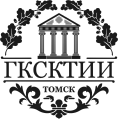 Департамент по культуре и туризму Томской областиОбластное государственное автономное профессиональное образовательное учреждение «Губернаторский колледж социально-культурных технологий и инноваций»(ОГАПОУ «ГКСКТИИ»)РЕКОМЕНДОВАНЫ К ЗАЧИСЛЕНИЮ НА БЮДЖЕТНУЮ ФОРМУ ОБУЧЕНИЯ (Заочное обучение)Специальность  44. 02. 03 Педагогика дополнительного образования в области технического творчества (Звукооператорская деятельность) Исп. С.С. ГаденовТел. 51-75-671Троянова Снежана Анатольевна 2Карасёв Борис Николаевич  3Аплин Никита Витальевич 4Кривошей Андрей Валерьевич 